Информационная справка о проведении мероприятий Декады читательской грамотности МБДОУ Ярцевский детский сад № 3Группа старшего дошкольного возрастаВ настоящее время перед образовательными учреждениями стоит задача приобщения детей к книге, воспитания интереса к чтению, формирования будущего читателя.
В группе старшего дошкольного возраста прошла неделя читательской грамотности. Каждый день недели носил свое название.
В понедельник "День информации",состоялось открытие «Декады читательской грамотности», где детям была представлена выставка книг, разделенных на три блока:
авторские;
народные;
познавательные;
В течении недели наполняемость выставки менялась, дети с интересом брали книги, рассматривали иллюстрации, предлагали для чтения перед сном.
Так же в группе была проведена беседа "Что такое книга? Где живут книги?", просмотр познавательного мультфильма "Гришкины книжки".
Во вторник «День безопасности», в группе была организована образовательная деятельность по теме "Книжкина больница", где дети оказались в роли книжных докторов и сами лечили «больные» книжки.
Среда была посвящена "Дню сказок". Дети отправились в познавательное развлечение на тему "Путешествие по дорожкам сказок"
Четверг был определен "Днем семейного чтения", где родители приняли активное участие!
На утренний круг к нам пришла мама Елизоветы Герт. Юлия Александровна прочитала детям рассказ, и провела беседу на тему"Любимая книжка дома".
Была оформлена фотогалерея "Читаем всей семьей".
Так же, родители принесли книжки - малышки, для организации выставки "Семейная мастерская"
На вечерний круг к нам пришла мама Дениса Бельман. Ирина Романовна принесла интересную книгу с собой, и прочитала поучительную историю.
Пятница была посвящена "Дню читателя". Здесь мы вспоминали, какие книги читали, какие сказки знаем наизусть, дети поучаствовали в театрализации сказки "Теремок".
Днем была организована экскурсия в сельскую библиотеку.
Закрытием декады читательской грамотности стала акция "Подари книгу детскому саду". 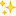 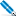 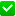 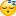 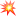 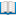 Видео материалы можно посмотреть пройдя по ссылкеhttps://vk.com/mbdou3?z=video-202021390_456239156%2Ff230b21e7702a56c04%2Fpl_wall_-202021390Группа младшего возрастаВот и прошла неделя читательской грамотности в группе "Непоседы" (младший и средний возраст). 
в основу проведения недели, легла инновационная игровая технология развития "АДВЕТ КАЛЕНДАРЬ" Каждый день, дети вскрывали конверт и выполняли задания.
Беседа " Книжки открываем - очень многое узнаем"
"Подвижно познавательная игра "В гостях у сказки" 
Творческая мастерская "Закладки" 
Творческая мастерская "Книжки - малышки" + взаимодействие с родителями, оформить обложку для книжки - малышки
Спортивный досуг совместно с физ.инструктором "Путешествие в страну сказок"
Творческая мастерская создание альбома "Герои сказок"
Всё творческие работы детей находятся в центре Библиотека, в свободном доступе. 
а так же из программы "ПРОдетей" применили методику "Загадка дня". Которая помогла нам увидеть, знания детей, по детской художественной литературе. 
Дети учились отгадывать загадку (узнавали, что находится под знаком вопроса) и делать свой выбор. А после, читали данное произведение и пытались найти ответ. 
В течение недели как обычно читали перед сном и перед вечерним кругом, те книги, которые приносили дети. Учили стихотворения соединяя их с логоритмикой Е. Трутнева "Осень", А. Плещеев " Очень наступила"
а ещё.... В течение недели провели анкетирование родителей спасибо за активность
А что же мы узнали??? Вот
Большинство родителей покупают книги каждый раз, как только видят хорошую книгу. 
При покупке ориентируются на иллюстрации и содержание. 
Преимущественно дома книги:
1 место - со сказками
2 место - со стихотворениями
3 место - разные жанры
4 место - энциклопедии
У всех опрошенных книги дома лежат на видном и доступном месте
А вот на вопрос "Читаете ли вы дома ребёнку? " 50 /50 всегда/редко
В основном дети просят прочитать книгу, но и были ответы "обычно взрослые предлагают почитать".
Чаще всего родители беседуют о прочитанном, но и были ответы, что иногда Беседовать необходимо всегда, чтобы выяснить на сколько внимательно слушал ребёнок, развивать память и умение отвечать на вопросы. Да и многое что другое. Умение работать с текстом, одно из важных умений в начальной школе
Спасибо за внимание и приятного просмотра нашего ВИДЕО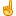 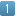 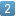 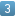 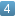 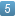 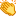 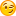 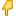 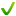 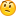 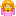 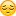 https://vk.com/mbdou3?z=video-202021390_456239154%2Fdff9686d55b09d1061%2Fpl_wall_-202021390